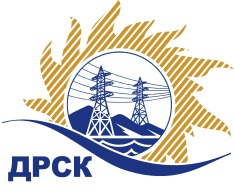 Акционерное Общество«Дальневосточная распределительная сетевая  компания»Протокол заседания Закупочной комиссии по вскрытию поступивших конвертовг. БлаговещенскСпособ и предмет закупки: Открытый запрос цен: «Бытовая химия» (закупка № 201)ПРИСУТСТВОВАЛИ: Два члена постоянно действующей Закупочной комиссии АО «ДРСК» 2 уровня  ОТМЕТИЛИ:В ходе проведения запроса цен было получено 2 заявки, конверты с которыми были размещены в электронном виде на площадке b2b-esv.ru, в разделе «Публикации о торгах».Вскрытие конвертов было осуществлено на площадке b2b-esv.ru.Дата и время начала процедуры вскрытия конвертов с заявками участников: 10:00 (время местное) 21.12.2016 г.Место проведения процедуры вскрытия конвертов с заявками участников: Площадка b2b-esv.ru.Решили:Утвердить протокол заседания закупочной комиссии по вскрытию конвертов, поступивших на открытый запрос цен.Ответственный секретарь Закупочной комиссии 2 уровня АО «ДРСК»	М.Г. ЕлисееваИсп.: Игнатова Т.А.  (4162) 397-307№ 29/МЭ -В21.12.2016№Наименование участника и его адресПредмет заявки на участие в запросе цен1ИП Сизков В. И. 675028, Россия, Амурская обл., г. Благовещенск, ул. Текстильная, д. 47, стр. 23Общая стоимость 1 678 093.53 руб.  без учета НДС, в том числе суммарная стоимость единицы каждой позиции закупаемой продукции 2 055,49 руб. без НДС 2ИП Аракелян А.С.  675020, Россия, Амурская обл., г. Благовещенск, ул. Пограничная, д. 126, корп. 1Общая стоимость 1 678 093.53 руб.  без учета НДС, в том числе суммарная стоимость единицы каждой позиции закупаемой продукции  1 823,00 руб. без НДС 